Hoval spol. s r. o.	Tel:	(+420) 377 261 002Republikánská 45	Fax:31200 PLZEŇE-mail: info@hoval.czCZECH REPUBLICwww.hoval.czBank. spojení: UniCredit Bank a.s.IČ 64834034 DIČ CZ64834034 číslo účtu 2106927110 / 2700NABÍDKA Č. 13132	Datum vystavení:	12.05.2021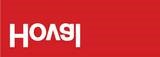 POZNÁMKA:Dolní Moravice - DDUvedená sleva 2 % je za platbu předem.Přesahuje-li netto cena dodávky částku 40 000 CZK, je doprava zboží na území ČR zdarma. Bližší informace viz aktuální Obchodní podmínky na www.hoval.cz	1 /	1ODBĚRATELTEPLO Rýmařov s.r.o.Okružní 47795 01 RÝMAŘOVCZECH REPUBLICČíslo dokladu:Číslo dokladu:13132 12.06.2021Platnost nabídky do:Platnost nabídky do:13132 12.06.2021AKCE:Vyřizuje:Zdeněk DiblíkTelefon:602685408E-mail:Zdenek.Diblik@hoval.comObjednací čísloNázev a popis zbožíPočet MJPočet MJCena celkem Kč7014581Hoval TopGas® classic (45),  kond. nástěnný kotel s autom. BIC2143.964,60 CZK70145812007995Plynový filtr Mod. 70612/6b R 3/422.545,20 CZK20079956040829Anschluss-Set AS 32-TG/SPS-I 9 PM1227.696,20 CZK60408296037312Regulátor-Sada TopTronic E ZE1230.135,00 CZK6037312Replacing 602056560370692-TTE Prostorový ovládací modul comfort bílá15.281,50 CZK6037069Old ItemCode: 603458360494982-TTE Gateway WLAN14.576,60 CZKCelkem bez DPH:214.199,10 CZKSleva	2,00 %4.283,98 CZKCelkem po slevě:209.915,12 CZKDPH:44.082,18 CZKCelkem včetně DPH:253.997,30 CZK............................................................(razítko, podpis) Zdeněk Diblík